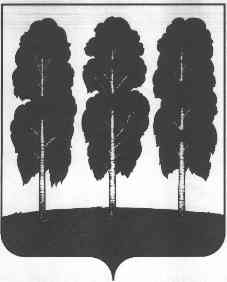 АДМИНИСТРАЦИЯ БЕРЕЗОВСКОГО РАЙОНАХАНТЫ-МАНСИЙСКОГО АВТОНОМНОГО ОКРУГА-ЮГРЫПОСТАНОВЛЕНИЕот  19.04.2022                                                                                                       № 570пгт. БерезовоО признании утратившими силу некоторых муниципальных правовых актов администрации Березовского района     В целях приведения муниципальных правовых актов в соответствие с действующим законодательством:1. Признать утратившими силу постановления администрации Березовского района:- от 31.12.2019 № 1567 «О муниципальной программе «Защита населения и территорий от чрезвычайных ситуаций, обеспечение пожарной безопасности в городском поселении Березово» и признании утратившими силу некоторых муниципальных правовых актов администрации Березовского района» и администрации городского поселения Березово»;- от 26.02.2021 № 211 «О внесении изменений в постановление администрации Березовского района от 31.12.2019 № 1567 «О муниципальной программе «Защита населения и территорий от чрезвычайных ситуаций, обеспечение пожарной безопасности в городском поселении Березово» и признании утратившими силу некоторых муниципальных правовых актов администрации Березовского района» и администрации городского поселения Березово»;- от 10.03.2022 № 375 «О внесении изменений в постановление администрации Березовского района от 31.12.2019 № 1567 «О муниципальной программе «Защита населения и территорий от чрезвычайных ситуаций, обеспечение пожарной безопасности в городском поселении Березово» и признании утратившими силу некоторых муниципальных правовых актов администрации Березовского района» и администрации городского поселения Березово».2. Опубликовать настоящее постановление в газете «Жизнь Югры» и разместить на официальном веб-сайте органов местного самоуправления Березовского района.3. Настоящее постановление вступает в силу после его официального опубликования и распространяется на правоотношения, возникшие с 01 января 2022 года.Глава района							                          П.В. Артеев